ПОЯСНИТЕЛЬНАЯ ЗАПИСКА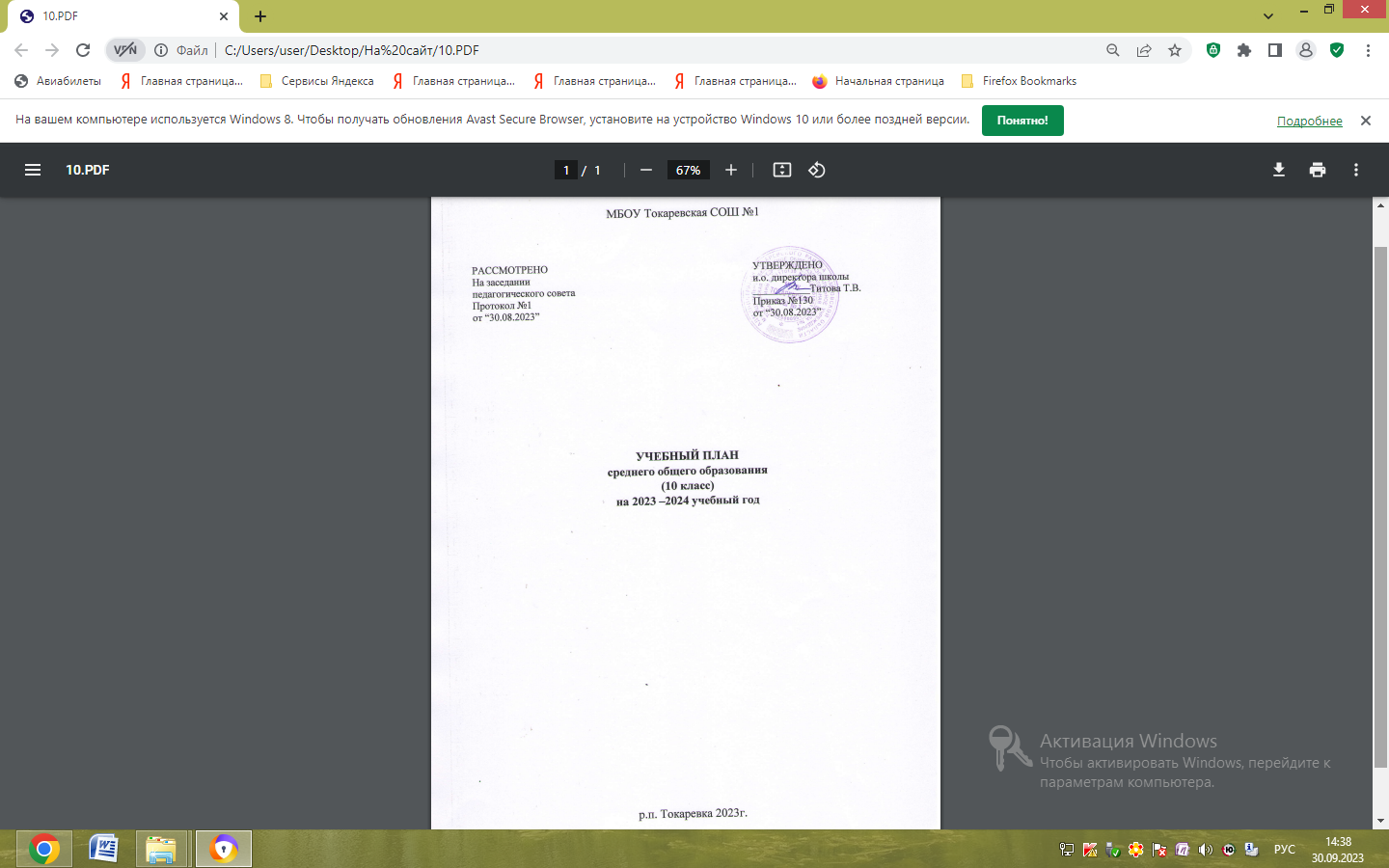 Учебный план среднего общего образования МБОУ Токаревская СОШ №1 Токаревского район Тамбовской области(далее - учебный план) для 10-11 классов, реализующих основную образовательную программу среднего общего образования, соответствующую ФГОС СОО (Приказ Министерства просвещения Российской Федерации от 12.08.2022 № 732 «О внесении изменений в федеральный государственный образовательный стандарт среднего общего образования»), фиксирует общий объём нагрузки, максимальный объём аудиторной нагрузки обучающихся, состав и структуру предметных областей, распределяет учебное время, отводимое на их освоение по классам и учебным предметам.Учебный план является частью образовательной программы МБОУ Токаревская СОШ №1 Токаревского район Тамбовской области, разработанной в соответствии с ФГОС среднего общего образования, с учетом Федеральной образовательной программой среднего общего образования, и обеспечивает выполнение санитарно-эпидемиологических требований СП 2.4.3648-20 и гигиенических нормативов и требований СанПиН 1.2.3685-21.Учебный год в МБОУ Токаревская СОШ №1 Токаревского район Тамбовской области начинается 01.09.2023 и заканчивается 25.05.2024. Продолжительность учебного года в 10-11 классах составляет 34 учебные недели. Учебные занятия для учащихся 10-11 классов проводятся по 6-ти дневной учебной неделе.Максимальный объем аудиторной нагрузки обучающихся в неделю составляет в  10 классе – 37 часов, в  11 классе – 37 часов.Учебный план состоит из двух частей — обязательной части и части, формируемой участниками образовательных отношений. Обязательная часть учебного плана определяет состав учебных предметов обязательных предметных областей.Часть учебного плана, формируемая участниками образовательных отношений, обеспечивает реализацию индивидуальных потребностей обучающихся. Время, отводимое на данную часть учебного плана внутри максимально допустимой недельной нагрузки обучающихся  использовано: на проведение учебных занятий, обеспечивающих различные интересы обучающихся, способствующее усилению профиля обучения.В МБОУ Токаревская СОШ №1 Токаревского район Тамбовской области языком обучения является Русский язык.На уровне СОО реализуется 3 варианта учебного плана: технологического профиля (углубленное изучение учебных предметов: физика и математика), естественнонаучного (углубленное изучение учебных предметов: химия, биология и математика) и социально-экономического (углубленное изучение учебных предметов: математика и обществознание)При изучении предметов: физика, химия, биология и обществознания, курсов, направленных на усиления профиля осуществляется деление учащихся на подгруппы.Промежуточная аттестация–процедура, проводимая с целью оценки качества освоения обучающимися части содержания (полугодовое оценивание) или всего объема учебной дисциплины за учебный год (годовое оценивание).Промежуточная/годовая аттестация обучающихся заполугодие осуществляется в соответствии с календарным учебным графиком.Все предметы обязательной части учебного плана оцениваются по полугодиям. Предметы из части, формируемой участниками образовательных отношений, являются безотметочными и оцениваются «зачет» или «незачет» по итогам полугодия. Промежуточная аттестация проходит на последней учебной неделе полугодия. Формы и порядок проведения промежуточной аттестации определяются «Положением о формах, периодичности и порядке
текущего контроля успеваемости и промежуточной аттестации обучающихся МБОУ Токаревской СОШ №1 Токаревского район Тамбовской области.Освоение основной образовательной программы среднего общего образования завершается итоговой аттестацией.Нормативный срок освоения основной образовательной программы среднего общего образования составляет 2года.УЧЕБНЫЙ ПЛАН (социально-экономический профиль)План внеурочной деятельности (недельный)МБОУ Токаревской СОШ №1 Токаревского район Тамбовской областиПредметная областьУчебный предметКоличество часов в неделюКоличество часов в неделюПредметная областьУчебный предмет10ВРусский язык и литератураРусский язык2Русский язык и литератураЛитература4Иностранные языкиИностранный язык3Математика и информатикаАлгебра (углубленный уровень)4Математика и информатикаГеометрия (углубленный уровень)3Математика и информатикаВероятность и статистика (углубленный уровень)1Математика и информатикаИнформатика1Общественно-научные предметыИстория2Общественно-научные предметыОбществознание (углубленный уровень)4Общественно-научные предметыГеография1Естественнонаучные предметыФизика2Естественнонаучные предметыХимия1Естественнонаучные предметыБиология1Физическая культура и основы безопасности жизнедеятельностиФизическая культура2Физическая культура и основы безопасности жизнедеятельностиОсновы безопасности жизнедеятельности1-----Индивидуальный проект1ИтогоИтого33Наименование учебного курсаНаименование учебного курсаЭкономика организацииЭкономика организации0,59Маркетинг  Маркетинг  0,47Профессиональный модуль «Организация и управление торгово-сбытовой деятельностью»                Профессиональный модуль «Организация и управление торгово-сбытовой деятельностью»                1Профессиональный модуль «Управление ассортиментом, оценка качества и обеспечение сохраняемости товаров»                                                  Профессиональный модуль «Управление ассортиментом, оценка качества и обеспечение сохраняемости товаров»                                                  1Профессиональный модуль «Контрольно-кассовые машины»Профессиональный модуль «Контрольно-кассовые машины»0,47Документационное обеспечение управления                                       Документационное обеспечение управления                                       0,30Психология общения                       Психология общения                       0,17ИтогоИтого4ИТОГО недельная нагрузкаИТОГО недельная нагрузка37Количество учебных недельКоличество учебных недель34Всего часов в годВсего часов в год1258Учебные курсыКоличество часов в неделюКоличество часов в неделюУчебные курсы10ВРазговоры о важном1Россия - новые горизонты1Функциональная грамотность1Культура речи1ИТОГО недельная нагрузка4